РОССИЙСКАЯ ФЕДЕРАЦИЯХанты-Мансийский автономный округ-Югра, Березовский районМуниципальное бюджетное общеобразовательное учреждениеИГРИМСКАЯ СРЕДНЯЯ ОБЩЕОБРАЗОВАТЕЛЬНАЯ ШКОЛА  имени Героя Советского Союза Собянина Гавриила Епифановича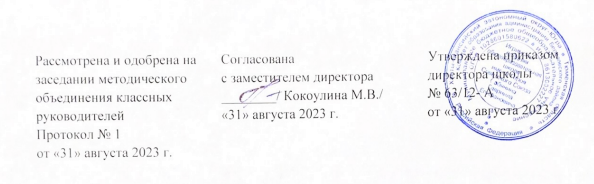 Рабочая программа внеурочной деятельностипо социальному направлению  «Волонтёрский отряд «Импульс души»для обучающихся 5-9 классов2023-2024 учебный годИгрим 2023 г.Пояснительная запискаРабочая программа внеурочной деятельности «Волонтёрский отряд «Импульс души»» разработана на основе  требований  к результатам  освоения  основной  образовательной  программы  основного  общего образования  Муниципального  бюджетного  общеобразовательного  учреждения Игримская средняя общеобразовательная школа имени Героя Советского Союза Собянина Гавриила Епифановича,  с учётом методической литературы: Внеурочная деятельность школьников. Методический конструктор: пособие для учителя/ Д.В.Григорьев, П.В.Степанов. – М.: Просвещение, 2011.Согласно учебного плана на изучение курса отводится по 34 часа в год.Промежуточная аттестация осуществляется в виде участия в конкурсах, «Копилке добрых дел».Реализация рабочей программы в полном объеме достигается при необходимости за счет использования современных педагогических технологий, в том числе дистанционных.Срок реализации рабочей программы 1 год.Рабочая программа реализуется с учетом программы воспитания школы.Цель программы: раскрытие потенциала обучающихся, как активных субъектов общественных отношений, интеграция детей в процессы социального и духовно-нравственного развития общества, формирование навыков социально ответственного поведения.Задачи: Знакомство с деятельностью волонтерских организации в мире и России.Содействие утверждению в жизни современного общества идей добра и красоты, духовного и физического совершенствования детей и подростков.Овладение основными практическими умениями в области социальных отношений. Формирование позитивного мнения по отношению к людям с ограниченными возможностями. Формирование опыта и навыков для реализации собственных идей и проектов в социальной сфере.Развитие чувства эмпатии, открытости, коммуникабельности.Обучение конструктивному общению, посредством совместной значимой деятельности.Взаимосвязь с программой воспитанияРабочая программа курса внеурочной деятельности разработана с учётом программы воспитания. Это позволяет на практике соединить обучающую и воспитательную деятельность, ориентировать её не только на интеллектуальное, но и на нравственное, социальное   развитие ребёнка. Это проявляется:в выделении в цели программы ценностных приоритетов;в приоритете личностных результатов реализации программы внеурочной деятельности, нашедших своё отражение и конкретизацию в программе воспитания;в интерактивных формах занятий для обучающихся, обеспечивающих их вовлечённость в совместную с педагогом и сверстниками деятельность.Планируемые результаты освоения курса внеурочной деятельностиВ результате освоения данного курса обучающиеся будут знать: историю волонтерского движения в России и в мире;права и обязанности волонтеров, основные направления деятельности волонтерских отрядов;основные формы работы волонтеров.Обучающиеся будут уметь:организовывать и проводить различные мероприятия для соответствующих категорий нуждающихся в помощи;проводить различные акции, направленные на формирование здоровых привычек, толерантности и т.п.; проводить профилактическую работу в школе; аргументировано отстаивать свою позицию;адекватно общаться с учащимися и взрослыми;издавать агитационную печатную и видео продукцию;принимать общечеловеческие ценности.Программа направлена на формирование универсальных учебных действий (УУД):   Личностные результаты освоения программы: формирование духовно-нравственных качеств, приобретение знаний о принятых в обществе нормах отношения к памятникам культуры, к людям, к окружающему миру;формирование осознанного, уважительного и доброжелательного отношения к другому человеку, его мнению, мировоззрению, культуре; готовности и способности вести диалог с другими людьми и достигать в нем взаимопонимания;развитие морального сознания и компетентности в решении моральных проблем на основе личностного выбора, формирование нравственных чувств и нравственного поведения, осознанного и ответственного отношения к собственным поступкам;формирование коммуникативной компетентности в общении и сотрудничестве со сверстниками, взрослыми в процессе образовательной, творческой деятельности. Метапредметные результаты освоения программы проявляются в:расширении круга приёмов составления разных типов плана;расширении круга структурирования материала;умении работать со справочными материалами и Интернет-ресурсами, планировать волонтёрскую деятельность;обогащении ключевых компетенций (коммуникативных, деятельностных и др.); умении организовывать волонтёрскую деятельность;способности оценивать результаты волонтёрской деятельности собственной и одноклассников.    Предметные результаты:Сформированность мотивированной направленности на продуктивную творческую деятельность;Развитие качеств, присущим лидерам;Приобретение устойчивых навыков самостоятельной, целенаправленной и содержательной деятельности, включая информационно-коммуникативные технологии;Продуктивно сотрудничать с участниками объединения при решении различных социально-творческих задач.Содержание  курса внеурочной деятельности Раздел 1. Из истории волонтерского движения в мире и России. Создание волонтерского отрядаИсторические аспекты происхождения понятия – волонтер.Учащиеся узнают об истории волонтерского движения в России и за рубежом. Познакомятся с правами и обязанностями волонтеров. Разработают проект положения о волонтерском отряде, определят миссию волонтерского отряда, продумают направления работы и наметят план работы на год. Составят банк организаций, которые нуждаются в волонтерской помощи. Функции волонтера.Характеризовать особенности волонтёрства. Оценивать собственные практические умения. Поступки, моральные качества, их динамику.Сравнивать себя и свои качества с другими людьми и их качествами.Приводить примеры проявления различных способностей людей.Волонтерское движение в мире и за рубежом.Уметь приводить аргументы, которые доказывают значимость развития волонтерского движения.Особенности волонтерского движения в РФ.Раскрывать на конкретных примерах особенности волонтерского движения в РФ.Могу ли я быть волонтером?Анкетирование поможет обучающимся осмыслить требования, предъявляемые к личным качествам волонтера.Я – волонтер.Уметь работать с текстом учебника, главное; использовать ранее изученный материал для решения познавательных задач.Права волонтера.Знать, что такое потребности, мышление и какие потребности бывают у человека. Уметь работать с текстом учебника, главное; использовать ранее изученный материал для решения познавательных задач. Использовать элементы причинно-следственного анализа для выявления связи между деятельностью и формированием личности. Выявлять условия и оценивать качества собственной успешной деятельности. Уметь высказывать свою точку зрения.Обязанности волонтера.Применять  правила на практике; сравнивать разные точки зрения; оценивать собственную учебную деятельность; выражать положительное отношение к процессу познания. Самостоятельно выделять и формулировать  цели;  анализировать вопросы, формулировать ответы. Участвовать в коллективном обсуждении проблем; обмениваться мнениями. “Адреса милосердия”.Уметь работать с текстом учебника, главное; использовать ранее изученный материал для решения познавательных задач. Описывать и иллюстрировать примерами различные мотивы деятельности. Использовать элементы причинно-следственного анализа для выявления связи между деятельностью и формированием личности. Выявлять условия и оценивать качества собственной успешной деятельности. Уметь высказывать свою точку зрения.Обобщающий урок по теме « Из истории волонтерского движения в мире и России. Создание волонтерского отряда».Характеризовать и иллюстрировать примерами основные потребности человека, показывать их индивидуальный характер. Описывать особые потребности людей с ограниченными возможностями. Исследовать несложные практические ситуации, связанные с проявлением духовного мира человека, его мыслей и чувств.Раздел 2. Познаю себя и других (психологическая подготовка волонтеров)Тим-билдинг.Сравнивать себя и свои качества с другими людьми.Я-лидер.Приводить примеры проявления самостоятельности подростка. Давать оценку себе, своим действиям и поступкам. Характеризовать особенности лидерских качеств личности.Уверенность в себе.Характеризовать человека как сильную личность. Приводить примеры различных вариантов воспитания человекаУспешное общение.Характеризовать и конкретизировать примерами роль труда в достижении успеха в жизни. Формулировать свою точку зрения на выбор пути. Показывать на примерах влияние взаимопомощи в труде на его результаты. Находить и извлекать информацию о жизни людей, нашедших свое призвание в жизни.Твоя цель – твой успех.Строить логическое рассуждение, включающее установление причинно-следственных связей. Объяснять явления, процессы, связи и отношения, выявляемые в ходе исследования. Осуществлять констатирующий и предвосхищающий контроль по результату и по способу действия; актуальный контроль на уровне произвольного внимания.Ты и команда.Описывать межличностные отношения и их отдельные виды. Показывать проявления сотрудничества и соперничества в обществе на конкретных примерах. Исследовать практические ситуации, в которых проявились солидарность, взаимопониманиеЯ – творческая личность.Описывать большие и малые, формальные и неформальные группы. Приводить примеры. Описывать с опорой на примеры взаимодействие и сотрудничество людей в обществе. Оценивать собственное отношение к людям других национальностей и другого мировоззрения. Исследовать практические ситуации, связанные с выявлением места человека в группе, проявлением лидерства.Три “П” - понимать, прощать, принимать.Описывать большие и малые, формальные и неформальные группы. Приводить примеры. Описывать с опорой на примеры взаимодействие и сотрудничество людей с ограниченными возможностями в обществе. Оценивать собственное отношение к людям с  ограниченными возможностями. Исследовать практические ситуации, связанные с определением места человека в обществе.Двое - это больше, чем Ты и Я. Двое - это Мы!Характеризовать общение как взаимные деловые и дружеские отношения людей. Иллюстрировать с помощью примеров различные цели и средства общения. Сравнивать и сопоставлять различные стили общения. Выявлять на основе конкретных жизненных ситуаций особенности общения со сверстниками, старшими и младшими. Оценивать собственное умение общаться.Откровенный разговор о самих себе.Объяснять роль морали в жизни общества. Характеризовать основные принципы морали и моральную сторону различных социальных ситуаций. Использовать элементы причинно-следственного анализа для объяснения влияния моральных устоев на развитие общества и человека. Психологические особенности подготовки к проведению мероприятий по формированию основ ЗОЖ.Характеризовать и иллюстрировать примерами основные потребности человека, показывать их индивидуальный характер. Описывать особые потребности людей с ограниченными возможностями. Исследовать несложные практические ситуации, связанные с проявлением духовного мира человека, его мыслей и чувств.Психологические особенности разных категорий людей, нуждающихся в помощи волонтеров (люди с ограниченными возможностями, пожилые люди, дети-инвалиды и др.)Характеризовать и иллюстрировать примерами основные потребности человека, показывать их индивидуальный характер. Описывать особые потребности людей с ограниченными возможностями. Исследовать несложные практические ситуации, связанные с проявлением духовного мира человека, его мыслей и чувств.Обобщающий урок по теме: «Познаю себя и других (психологическая подготовка волонтеров)».Строить логическое рассуждение, включающее установление причинно-следственных связей. Объяснять явления, процессы, связи и отношения, выявляемые в ходе исследования. Осуществлять констатирующий и предвосхищающий контроль по результату и по способу действия; актуальный контроль на уровне произвольного внимания.	Раздел 3. Учимся создавать  печатно-агитационный материалШрифты.Умение пользоваться разными шрифтами при оформлении печатно-агитационного материала.Фон. Способы наложения фона.Наложение фона различными способами оформления.Отрядный уголок.Оформление отрядного уголка с использованием полученных знаний и навыков.Стенная газета.Оформление стенной газеты на заданную тему.Обобщающий урок по теме: «Учимся создавать  печатно-агитационный материал»Раздел 4.  «Участие в благотворительных акциях»Акция «Я помню, я горжусь!»Раскрывать на примерах смысл понятия «человечность». Давать оценку с позиции гуманизма конкретным поступкам людей, описанным в СМИ и иных информационных источниках.Подготовка к акции «Георгиевская лента».Подготовка информационного стенда. Подготовка волонтеров для распространения георгиевской ленты.Акция «Георгиевская лента».Проведение акции «Георгиевская лента» с ее распространением среди обучающихся и работников школы.Акция «Бессмертный полк».Подготовка информации об акции «Бессмертный полк», портретов участников ВОВ.Акция «Герои живут рядом».На конкретных примерах дать оценку проявлениям мужества, смелости, случаям преодоления людьми страха в критических и житейских ситуациях. Оценивать предлагаемые ситуации, требующие личного противодействия проявлениям зла.Итоговое занятиеПодведение итогов. Подготовка творческого отчета «Копилка добрых дел».Тематическое планирование с учетом реализации программы воспитания.Составитель: Гуржеева Маргарита Алексеевна, специалист по охране труда  №п/пНаименование разделов и тем программыКол-во часовФорма проведения занятийЭлектронные (цифровые) образовательные ресурсыРаздел 1. Из истории волонтерского движения в мире и России. Создание волонтерского отрядаРаздел 1. Из истории волонтерского движения в мире и России. Создание волонтерского отрядаРаздел 1. Из истории волонтерского движения в мире и России. Создание волонтерского отрядаРаздел 1. Из истории волонтерского движения в мире и России. Создание волонтерского отрядаРаздел 1. Из истории волонтерского движения в мире и России. Создание волонтерского отряда1-2Исторические аспекты происхождения понятия – волонтер.2Работа на сайтеdobro.ru3Функции волонтера.1Работа на сайтеDOBRO.RU4Волонтерское движение в мире и за рубежом.1Дискуссия, работа на сайтеDOBRO.RU5Особенности волонтерского движения в РФ.1Беседа, работа на сайте DOBRO.RU6Могу ли я быть волонтером?1Беседа 7Я – волонтер.1Работа на сайтеDOBRO.RU8Права волонтера.1Беседа 9Обязанности волонтера.1Беседа 10“Адреса милосердия”.1Работа на сайте DOBRO.RU11Обобщающий урок по теме «Из истории волонтерского движения в мире и России. Создание волонтерского отряда»1Круглый стол, беседаРаздел 2. Познаю себя и других (психологическая подготовка волонтеров)  Раздел 2. Познаю себя и других (психологическая подготовка волонтеров)  Раздел 2. Познаю себя и других (психологическая подготовка волонтеров)  Раздел 2. Познаю себя и других (психологическая подготовка волонтеров)  Раздел 2. Познаю себя и других (психологическая подготовка волонтеров)  12Тим-билдинг1Работа на сайтеDOBRO.RU13“Я-лидер”1Работа на сайтеDOBRO.RU14“Уверенность в себе”1Работа на сайтеDOBRO.RU15“Успешное общение”1Работа на сайтеDOBRO.RU16 “Твоя цель – твой успех”1Работа на сайтеDOBRO.RU17“Ты и команда”1Работа на сайтеDOBRO.RU18“Я – творческая личность”	1Работа на сайтеDOBRO.RU19“Три “П” - понимать, прощать, принимать”1Работа на сайтеDOBRO.RU20“Двое - это больше, чем Ты и Я. Двое - это Мы!”1Работа на сайтеDOBRO.RU21Откровенный разговор о самих себе.1Беседа 22Психологические особенности подготовки к проведению мероприятий по формированию основ ЗОЖ1Беседа 23Психологические особенности разных категорий людей, нуждающихся в помощи волонтеров (люди с ограниченными возможностями, пожилые люди, дети-инвалиды и др.)1Беседа 24Обобщающий урок по теме: «Познаю себя и других (психологическая подготовка волонтеров)»1Круглый стол, беседа Раздел  3. «Учимся создавать  печатно-агитационный материал»Раздел  3. «Учимся создавать  печатно-агитационный материал»Раздел  3. «Учимся создавать  печатно-агитационный материал»Раздел  3. «Учимся создавать  печатно-агитационный материал»Раздел  3. «Учимся создавать  печатно-агитационный материал»22Шрифты 		1Беседа 23Фон. Способы наложения фона.1Беседа 24Отрядный уголок.1Беседа 25Стенная газета.1Беседа 26Обобщающий урок по теме: «Учимся создавать печатно-агитационный материал»1Работа на сайтеDOBRO.RUРаздел 4.  «Участие в благотворительных акциях»Раздел 4.  «Участие в благотворительных акциях»Раздел 4.  «Участие в благотворительных акциях»Раздел 4.  «Участие в благотворительных акциях»Раздел 4.  «Участие в благотворительных акциях»27Акция «Я помню, я горжусь!»1Работа на сайтеDOBRO.RU28Подготовка к акции «Георгиевская лента»1Работа на сайтеDOBRO.RU29Акция «Георгиевская лента».1Работа на сайтеDOBRO.RU30Акция «Бессмертный полк»1Работа на сайтеDOBRO.RU31-32Акция «Герои живут рядом»2Работа на сайтеDOBRO.RU33-34Итоговое занятие. «Копилка добрых дел».2Работа на сайтеDOBRO.RU